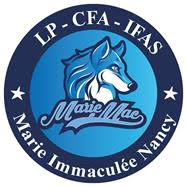 Évaluation du besoin de compensationNom :   	Prénom :   	A1 - Dossier MDPHN° :		Département :   	Si dossier en cours d’instruction :Date du dépôt :	/	/	Département :   	Réponses MDPH :A2 - Handicap principalDéficiences intellectuellesTroubles du spectre de l’AutismeTroubles psychiques  Troubles du langage et des apprentissagesDéficiences auditives   Déficiences visuellesDéficiences motricesCérébro-lésionsAutres, Précisez :   _____________________________________________________________B1 – Parcours de scolarisation.Dernier établissement fréquenté :	 		 Dernière classe fréquentée :	 		 Nom et coordonnées de l’enseignant référent du secteur :Assurer les conditions de sécurité et de confortObserver et transmettre les signes révélateurs d’un problème de santé.S’assurer que les conditions de sécurité et de confort sont remplies.Favoriser la mobilitéAider à l’installation matérielle dans les lieux d’apprentissage.Permettre et faciliter les déplacements dans le CFA CFC ou à l’extérieur ainsi que les  transferts.Accompagnement des apprentis dans les activités de la vie sociale et relationnelleParticiper à la mise en œuvre de l’accueil en favorisant la mise en confiance de l’apprenti. Favoriser la communication et les interactions entre l’apprenti et son environnement. Sensibiliser l’environnement de l’apprenti au handicap et prévenir les situations de crise, d’isolement ou de conflit.Favoriser la participation de l’apprenti aux activités.Contribuer à définir le champ des activités adaptées aux capacités et aux besoins de l’apprenti. Dans ce cadre, proposer à l’apprenti une activité et la mettre en œuvre avec lui.Accompagnement dans l’accès aux activitésUtiliser des supports adaptés et conçus par des professionnels, pour l’accès aux activités, comme pour la structuration dans l’espace et dans le temps.Faciliter l’expression de l’apprenti, l’aider à communiquer.Rappeler les règles à observer durant les activités.Contribuer à l’adaptation de la situation d’apprentissage, en lien avec l’enseignant, par identification des compétences, des ressources, des difficultés de l’apprenti.Soutenir l’apprenti dans la compréhension et dans l’application des consignes pour favoriser la réalisation de l’activité conduite.Assister l’apprenti dans l’activité d’écriture et la prise de note, quel que soit le support  utilisé.Appliquer les consignes prévues par la réglementation relatives aux aménagements des conditions de passation des épreuves d’examens ou de concours et dans les situations d’évaluation, lorsque sa présence est requise.Aménagements(s) sollicités(s)Accès aux locaux (sanitaire, fauteuil…)Installation matérielle (éclairage de la table, affectation d’une salle à faible effectif,  possibilité de se lever, marcher, …Organisation du temps (majoration durée de l’épreuve, pause)Aide technique (ordinateur, calculatrice, …)Aides humainesSecrétariat lecteur, scripteur.Assistance pour la compréhension des consignes des questions.Aide humaine habituelle du candidat. Autre assistance présence d’un professionnel LSF (Langue des Signes Française) / LPC (Langage Parlé Complété).Assistant d’un enseignant spécialisé dans la rééducation des sourds.Date :		Signature :Plans ou projets formalisés  (PAI, PPS, PPRE, PAP, …) GEVASCOAccompagnement et soins (RASED,  SESSAD,  CMPP, CNED, …)Conditions matérielles (aménagements et adaptations pédagogiques, outils de communication, mobilier, matériel,transport, …)